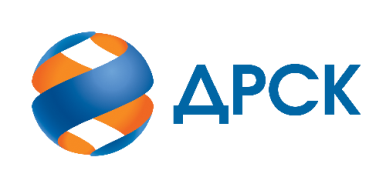 		Протокол № № 432/Пр -ВПЗаседания закупочной комиссии по запросу котировок   в электронной форме на право заключения договора на выполнение работ ЛОТ № 98001-ПРО ДЭК-2021-ДРСК Услуги водного транспорта для транспортировки МТР Николаевкого РЭС СП ХСЭССПОСОБ И ПРЕДМЕТ ЗАКУПКИ: запрос котировок в электронной форме на право заключения договора на выполнение работ ЛОТ № 98001-ПРО ДЭК-2021-ДРСК Услуги водного транспорта для транспортировки МТР Николаевкого РЭС СП ХСЭСКОЛИЧЕСТВО ПОДАННЫХ ЗАЯВОК НА УЧАСТИЕ В ЗАКУПКЕ: 4 (четыре) заявки.КОЛИЧЕСТВО ОТКЛОНЕННЫХ ЗАЯВОК: 1 (одна) заявка.ВОПРОСЫ, ВЫНОСИМЫЕ НА РАССМОТРЕНИЕ ЗАКУПОЧНОЙ КОМИССИИ: Об утверждении цен поступивших заявок УчастниковОб отклонении заявки участника ООО «АВАНГАРД»О признании заявок соответствующими условиям Документации о закупкеО ранжировке заявокО выборе победителя закупки.РЕШИЛИ:ВОПРОС № 1 «Об утверждении цен поступивших заявок Участников»Признать объем полученной информации достаточным для принятия решения.Принять к рассмотрению заявки следующих участников.ВОПРОС №2. «Об отклонении заявки Участника ООО «АВАНГАРД»Отклонить заявку Участника ООО «АВАНГАРД» от дальнейшего рассмотрения на основании пункта 4.9.6 подпунктов «б» Документации о закупке, как несоответствующую следующим требованиям:ВОПРОС № 3 «О признании заявок соответствующими условиям Документации о закупке»       Признать заявки:соответствующими условиям Документации о закупке и принять их к дальнейшему рассмотрению.ВОПРОС № 4 «О ранжировке заявок»Утвердить ранжировку заявок:ВОПРОС № 5 «О выборе победителя закупки»Признать Победителем закупки Участника, занявшего 1 (первое) место в ранжировке по степени предпочтительности для Заказчика: ООО «АЛТЭК-ДВ» ИНН/КПП 2723199511/272401001 ОГРН 1182724006080  с ценой заявки не более 3 843 070,33 руб. без учета НДС. Срок выполнения работ: с момента заключения договора с 01.06.2021 г. до 30.09.2021 г. Условия оплаты: Заказчик производит оплату на основании выставленных Исполнителем документов: счета, счета-фактуры и акта оказанных услуг, путем перечисления денежных средств в рублях Российской Федерации на расчетный счет Исполнителя, указанный в договоре, в течение 15 (пятнадцати) рабочих дней для субъектов МСП с даты подписания акта сдачи-приемки оказанных услуг.Инициатору договора обеспечить подписание договора с Победителем не ранее чем через 10 (десять) календарных дней и не позднее 20 (двадцати) календарных дней после официального размещения итогового протокола по результатам закупки.Победителю закупки в срок не позднее 3 (трех) рабочих дней с даты официального размещения итогового протокола по результатам закупки обеспечить направление по адресу, указанному в Документации о закупке, информацию о цепочке собственников, включая бенефициаров (в том числе конечных), по форме и с приложением подтверждающих документов согласно Документации о закупке.(4162) 394-147irduganova-in@drsk.ruАКЦИОНЕРНОЕ ОБЩЕСТВО «ДАЛЬНЕВОСТОЧНАЯ РАСПРЕДЕЛИТЕЛЬНАЯ СЕТЕВАЯ КОМПАНИЯ»г. Благовещенск «30»    04       2021 г.№32110135595№п/пДата и время регистрации заявкиНаименование Участника закупки Цена заявки на участие в закупке, руб. без НДС106.04.2021 06:20ООО «Дальневосточная дорожно-строительная компания» ИНН/КПП 2706028869/272201001 ОГРН 10727060006204 203 211,2006.04.2021 11:18ООО «АВАНГАРД» ИНН/КПП 2723183568/272301001 ОГРН 11527240117254 960 294,12207.04.2021 05:34ИП  ВИНОГРАДОВ ВАДИМ ВИКТОРОВИЧ ИНН/КПП 272292469489/ ОГРН 3162724000986013 971 806,0004.04.2021 15:53ООО «АЛТЭК-ДВ» ИНН/КПП 2723199511/272401001 ОГРН 11827240060803 843 070,33№Дата и время регистрации заявкиНаименование, адрес и ИНН Участника и/или его идентификационный номерЦена заявки на участие в закупке, руб. без НДС106.04.2021 06:20ООО «Дальневосточная дорожно-строительная компания» ИНН/КПП 2706028869/272201001 ОГРН 10727060006204 203 211,2006.04.2021 11:18ООО «АВАНГАРД» ИНН/КПП 2723183568/272301001 ОГРН 11527240117254 960 294,12207.04.2021 05:34ИП  ВИНОГРАДОВ ВАДИМ ВИКТОРОВИЧ ИНН/КПП 272292469489/ ОГРН 3162724000986013 971 806,0004.04.2021 15:53ООО «АЛТЭК-ДВ» ИНН/КПП 2723199511/272401001 ОГРН 11827240060803 843 070,33№Основания для отклоненияВ составе заявки отсутствует   Техническое предложение по установленной в Документации о закупке форме 4 подраздел 7.4, что не соответствует п. 4.5.1.1. Документации о закупке, в котором установлено следующее требование «Участник должен подготовить заявку, включающую в себя полный комплект документов согласно перечню, определенному в разделе 11 (ПРИЛОЖЕНИЕ № 4 – СОСТАВ ЗАЯВКИ) в соответствии с образцами форм, установленными в разделе 7.»По результатам направления дополнительного запроса в адрес Участника указанное замечание не снято. Ответ на дополнительный запрос Участником не представленВ заявке Участника отсутствуют сведения о наличии в собственности либо на других законных основаниях автомобильного, водного транспорта, погрузо-разгрузочной техники, и причалов, что не соответствует условиям п 5.2. Технического Требования, в котором установлено следующее требование: «Для подтверждения соответствия требованию п. 5.1. Участник должен предоставить копии документов (по своему усмотрению из перечисленных)».По результатам направления дополнительного запроса в адрес Участника указанное замечание не снято. Ответ на дополнительный запрос Участником не представлен№Наименование, адрес и ИНН Участника и/или его идентификационный номер1ООО «Дальневосточная дорожно-строительная компания» ИНН/КПП 2706028869/272201001 ОГРН 10727060006202ИП  ВИНОГРАДОВ ВАДИМ ВИКТОРОВИЧ ИНН/КПП 272292469489/ ОГРН 3162724000986013ООО «АЛТЭК-ДВ» ИНН/КПП 2723199511/272401001 ОГРН 1182724006080Место в ранжировкеДата и время регистрации заявкиНаименование, адрес и ИНН Участника и/или его идентификационный номерЦена заявки, руб. без НДСВозможность применения приоритета в соответствии с 925-ПП1 место04.04.2021 15:53ООО «АЛТЭК-ДВ» ИНН/КПП 2723199511/272401001 ОГРН 11827240060803 843 070,33нет2 место07.04.2021 05:34ИП  ВИНОГРАДОВ ВАДИМ ВИКТОРОВИЧ ИНН/КПП 272292469489/ ОГРН 3162724000986013 971 806,00нет3 место06.04.2021 06:20ООО «Дальневосточная дорожно-строительная компания» ИНН/КПП 2706028869/272201001 ОГРН 10727060006204 203 211,20нетСекретарь комиссии ______________________И.Н.Ирдуганова